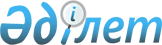 Об обороне и Вооруженных Силах Республики Казахстан
					
			Утративший силу
			
			
		
					Закон Республики Казахстан от 9 апpеля 1993 года. Утратил силу - Законом Республики Казахстан от 7 января 2005 года N 29 (Z050029)

      Настоящий закон устанавливает основы организации обороны Республики Казахстан, полномочия органов государственной власти и управления в решении вопросов обороны, систему ее экономического обеспечения, обязанности организаций, должностных лиц и граждан по укреплению обороноспособности государства; определяет роль, место и задачи Вооруженных Сил в общей системе обеспечения безопасности Республики Казахстан, а также порядок проведения оборонных мероприятий. 

      Сноска. Преамбула - с изменениями, внесенными Указом Президента Республики Казахстан, имеющим силу Закона, от 14 ноября 1995 г. N 2636 .  

Раздел 1 

Общие положения 

      Статья 1. Основы обороны Республики Казахстан       Оборона Республики Казахстан - это система государственных мер политического, военного, экономического, экологического и социально-правового характера, осуществляемых в целях обеспечения готовности республики к защите суверенитета, территориальной целостности и неприкосновенности ее границ. 

      Оборона Республики Казахстан предусматривает создание необходимых условий для предотвращения военного нападения и вооруженного отпора возможной агрессии против Республики Казахстан. 

      Оборона Республики Казахстан относится к важнейшим функциям государства, является делом всего народа. 

      Оборона Республики Казахстан строится в соответствии с военной доктриной государства, которая имеет оборонительную направленность. 

      Статья 2. Организация обороны Республики Казахстан       Организация обороны Республики Казахстан включает: 

      деятельность высших органов управления государством, направленную на укрепление обороноспособности государства, поддержание войск (сил) в постоянной боевой готовности; 

      прогнозирование и оценку военной угрозы; разработку военной политики государства и военной доктрины; обеспечение военно-политического и военного сотрудничества с другими государствами и согласование усилий по совместной обороне, а также участие в проведении соответствующих мероприятий на международной арене для предотвращения войны; 

      оборону государственной границы, подготовку и осуществление мероприятий гражданской и территориальной обороны; 

      разработку структуры, определение необходимой численности Вооруженных Сил и поддержание их на уровне оборонной достаточности; 

      разработку и проведение военно-технической политики, реализации программ (планов) развития вооружения и военной техники, военной науки; 

      мобилизационную подготовку экономики, государственных органов, организаций к функционированию в военное время, а также подготовку населения и территорий, коммуникаций республики к обороне; 

      создание запасов материальных ценностей в государственном и мобилизационном резервах; 

      подготовку граждан Республики Казахстан к военной службе, накопление мобилизационных людских ресурсов на военное время; 

      координацию деятельности органов государственной власти и управления в военное время; 

      сохранение государственной и военной тайны; 

      осуществление мероприятий по охране окружающей среды в связи с военной деятельностью. 

      Сноска. Статья 2 - с изменениями, внесенными Указом Президента Республики Казахстан, имеющим силу Закона, от 14 ноября 1995 г. N 2636 . 

      Статья 3. Законодательство об обороне Республики 

                Казахстан       Законодательство об обороне Республики Казахстан основывается на Конституции  Республики Казахстан, настоящем Законе, а также других законодательных и иных нормативных актах Республики Казахстан. 

      Сноска. Статья 3 - в редакции Указа Президента Республики Казахстан, имеющего силу Закона, от 14 ноября 1995 г. N 2636 .  

Раздел II. 

Вооруженные Силы, другие войска и воинские 

формирования Республики Казахстан       Сноска. Название раздела II в редакции Указа Президента Республики Казахстан, имеющего силу Закона, от 14 ноября 1995 г. N 2636 . 

      Статья 4. Предназначение и состав Вооруженных 

                Сил Республики Казахстан       Вооруженные Силы Республики Казахстан предназначены для: 

      защиты неприкосновенности государственной границы Республики Казахстан, ее территориальной целостности и суверенитета; 

      отражения нападения и нанесения поражения агрессору; 

      охраны и обороны государственных и военных объектов; 

      выполнения с вооруженными силами иностранных государств задач по совместной обороне в соответствии с международными договорами, ратифицированными Республикой Казахстан. 

      Применение Вооруженных Сил Республики Казахстан в других случаях осуществляется в соответствии с законодательными актами Республики Казахстан. 

      Вооруженные Силы Республики Казахстан включают: органы военного управления Вооруженных Сил (центральные и местные органы военного управления); виды Вооруженных Сил  Сухопутные войска, Силы воздушной обороны. Сухопутные войска в составе: военных округов (Восточный, Западный, Центральный, Южный), родов войск (ракетные войска и артиллерия, войска противовоздушной обороны); Мобильные силы; Специальные войска; Тыл Вооруженных Сил; военно-учебные заведения, военно-научные учреждения. 

      В военное время, кроме того, в состав Вооруженных Сил входят: внутренние войска Министерства внутренних дел; Пограничная служба и войска Комитета национальной безопасности; Республиканская гвардия; органы управления и части гражданской обороны Агентства Республики Казахстан по чрезвычайным ситуациям (далее  другие войска и воинские формирования). 

      Отдельные воинские формирования Республики Казахстан временно могут входить в состав объединенных (коалиционных) вооруженных сил (группировок войск) или находиться под объединенным командованием в соответствии с международными договорами, ратифицированными Республикой Казахстан. 

      Сноска. Статья 4 - в редакции Закона РК от 29 января 2002 г. N 287 . 

      Статья 5. Принципы строительства Вооруженных Сил 

                Республики Казахстан       Вооруженные Силы Республики Казахстан формируются на основе всеобщей воинской обязанности и контрактной системы, строятся на принципах сочетания демократического управления с централизованным руководством и единоначалием, подотчетности конституционным органам законодательной и исполнительной власти, постоянной боевой готовности, социально-правовой защищенности военнослужащих. 

      Сноска. Статья 5 - с изменениями, внесенными Указом Президента Республики Казахстан, имеющим силу Закона, от 14 ноября 1995 г. N 2636 . 

      Статья 6. Дислокация войск       Дислокация и размещение воинских объединений, соединений, частей и учреждений осуществляется в соответствии с планами, разработанными Министерством обороны Республики Казахстан по решению Верховного Главнокомандующего Вооруженными Силами. 

      Передислокация и размещение соединений, частей, учреждений на землях, отведенных Вооруженным Силам, другим войскам и воинским формированиям Республики Казахстан, осуществляется решением Министра обороны, Министра внутренних дел, Председателя Агентства Республики Казахстан по чрезвычайным ситуациям, Председателя Комитета национальной безопасности и Командующего Республиканской гвардией Республики Казахстан после утверждения Президентом Республики Казахстан. 

      Сноска. Статья 6 в редакции Указа Президента Республики Казахстан, имеющего силу Закона, от 14 ноября 1995 г. N 2636 ; с изменениями, внесенными Указом Президента, имеющим силу Закона, от 19 мая 1995 г. N 2283 ; Законами РК от 5 апреля 1999 г. N 360 ; от 29 января 2002 г. N 287 . 

      Статья 7. Гражданский персонал       Рабочие и служащие Вооруженных Сил, других войск и воинских формирований Республики Казахстан выполняют административные, научно-исследовательские, хозяйственные, производственные, строительные и другие работы. Их численность устанавливается в пределах выделенных средств. 

      Рабочие и служащие Вооруженных Сил, других войск и воинских формирований обладают всей совокупностью трудовых прав и обязанностей, предусмотренных законодательством Республики Казахстан о труде и государственной службе. 

      Одной из основных обязанностей рабочих и служащих Вооруженных Сил, других войск и воинских формирований является сохранение служебной и государственной тайны. 

      Сноска. Статья 7 - с изменениями, внесенными Указом Президента Республики Казахстан, имеющим силу Закона, от 14 ноября 1995 г. N 2636 ; Законом РК от 29 января 2002 г. N 287 . 

      Статья 8. Цели и принципы воспитательной работы 

                в Вооруженных Силах Республики Казахстан       Целью воспитательной работы в Вооруженных Силах, других войсках и воинских формированиях Республики Казахстан является формирование у личного состава высоких морально-волевых, боевых и психологических качеств. При этом приоритет отдается принципам гуманизма, казахстанского патриотизма и интернационализма. 

      Сноска. Статья 8 - с изменениями, внесенными Указом Президента Республики Казахстан, имеющим силу Закона, от 14 ноября 1995 г. N 2636 ; Законом РК от 29 января 2002 г. N 287 . 

      Статья 9. О деятельности политических партий 

                в Вооруженных Силах, других войсках 

                и воинских формированиях Республики Казахстан       Создание и деятельность политических партий в Вооруженных Силах, других войсках и воинских формированиях Республики Казахстан запрещается. 

      Сноска. Статья 9 - с изменениями, внесенными Указом Президента Республики Казахстан, от 14 ноября 1995 г. N 2636 . 

      Статья 10. Надзор за соблюдением законности в 

                 Вооруженных Силах, других войсках и 

                 воинских формированиях Республики Казахстан, 

                 правовая защита военнослужащих, обеспечение 

                 правопорядка в войсках 

 

        Надзор за соблюдением законности в деятельности Вооруженных Сил, других войск и воинских формирований Республики Казахстан осуществляет Генеральный Прокурор Республики Казахстан и подчиненные ему военные прокуроры. Надзор за соблюдением законности воинскими формированиями других государств, временно дислоцированными на территории Республики Казахстан, осуществляется в соответствии с заключенными международными договорами. 

      Правовую защиту военнослужащих, рассмотрение гражданских и уголовных дел в Вооруженных Силах, других войсках и воинских формированиях Республики Казахстан осуществляют суды. 

      Обеспечение правопорядка в Вооруженных Силах, других войсках и воинских формированиях Республики Казахстан осуществляет военная полиция, организационно входящая в состав Министерства обороны, Министерства внутренних дел, Пограничной службы Комитета национальной безопасности Республики Казахстан. Функции и права военной полиции регулируются законодательством Республики Казахстан. 

      Сноска. Статья 10 - с изменениями, внесенными Указом Президента Республики Казахстан, имеющим силу Закона, от 14 ноября 1995 г. N 2636 ; Законом РК от 29 января 2002 г. N 287 .  

Раздел III 

Полномочия органов государственной власти в области 

обороны и руководство Вооруженными Силам, 

другими войсками и воинскими формированиями 

      Статья 11. Руководство обороной, Вооруженными Силами, 

                 другими войсками и воинскими формированиями 

                 Республики Казахстан       Общее руководство обороной, Вооруженными Силами, другими войсками и воинскими формированиями Республики Казахстан осуществляется органами государственной власти Республики Казахстан - Президентом Республики Казахстан, Парламентом Республики Казахстан, Правительством Республики Казахстан. 

      Военно-политическое руководство Вооруженными Силами Республики Казахстан возлагается на Министра обороны Республики Казахстан. 

      Оперативное руководство служебно-боевой деятельностью других войск и воинских формирований возлагается: 

      внутренних войск  на Министра внутренних дел Республики Казахстан; 

      Пограничной службы и войск Комитета национальной безопасности на Председателя Комитета национальной безопасности Республики Казахстан; 

      органов управления и частей гражданской обороны  на Председателя Агентства Республики Казахстан по чрезвычайным ситуациям; 

      Республиканской гвардии  на Командующего Республиканской гвардией. 

      Непосредственное руководство и управление видами Вооруженных Сил, родами войск, военными округами, объединениями (соединениями и частями) осуществляют соответствующие командующие (командиры и начальники). 

      Сноска. Статья 11 - в редакции Указа Президента Республики Казахстан, имеющего силу Закона, от 14 ноября 1995 г. N 2636 ; Законом РК от 29 января 2002 г. N 287 . 

      Статья 12. Полномочия Президента Республики Казахстан       Президент Республики Казахстан является Верховным Главнокомандующим Вооруженными Силами Республики Казахстан. Он принимает необходимые меры по обеспечению обороноспособности государства и поддержанию его Вооруженных Сил в постоянной боевой готовности. 

      Президент Республики Казахстан: 

      утверждает военную доктрину, структуру, лимит штатной численности, основные направления военного строительства Вооруженных Сил, других войск и воинских формирований Республики Казахстан, оперативного оборудования территории Республики, а также долгосрочные программы развития вооружения и военной техники; 

      в случае агрессии против Республики Казахстан либо непосредственной внешней угрозы ее безопасности вводит на всей территории Республики или в отдельных ее местностях военное положение, объявляет частичную или общую мобилизацию и незамедлительно информирует об этом Парламент Республики; 

      вводит в действие нормативные акты военного времени и прекращает их действие, принимает решение о демобилизации; 

      принимает решение и отдает приказ Вооруженным Силам Республики Казахстан на ведение боевых действий, исходя из положений военной доктрины; 

      ведет переговоры и подписывает международные договоры Республики Казахстан о сотрудничестве в военной области; 

      устанавливает полномочия, организацию и порядок деятельности органов военного управления; 

      назначает на должности и освобождает от должностей высшее командование Вооруженных Сил; присваивает высшие воинские звания; 

      утверждает текст военной присяги, уставы, знамена и флаги, военную форму одежды и знаки различия Вооруженных Сил, других войск и воинских формирований Республики Казахстан; 

      принимает решения о призыве граждан Республики Казахстан на срочную военную службу и увольнении в запас военнослужащих срочной службы. 

      Сноска. Статья 12 - в редакции Указа Президента Республики Казахстан, имеющего силу Закона, от 14 ноября 1995 г. N 2636 . Внесены изменения Законом РК от 5 апреля 1999 г. N 360 . 

      Статья 13. Полномочия Парламента Республики Казахстан       Парламент Республики Казахстан: 

      осуществляет законодательное регулирование вопросов в области обороны и безопасности государства; 

      утверждает ежегодные расходы на оборону; 

      устанавливает воинские звания; 

      ратифицирует и денонсирует международные договоры Республики Казахстан по вопросам обороны и военного сотрудничества; 

      принимает по предложению Президента Республики Казахстан решение об использовании Вооруженных Сил, других войск и воинских формирований для выполнения международных обязательств по поддержанию мира и безопасности; 

      решает вопросы войны и мира. 

      Сноска. Статья 13 - в редакции Указа Президента Республики Казахстан, имеющего силу Закона, от 14 ноября 1995 г. N 2636 . 

      Статья 14. Полномочия Совета безопасности Республики 

                 Казахстан       Совет безопасности Республики Казахстан является специальным органом коллегиального руководства по вопросам обороны и безопасности Республики Казахстан. 

      Полномочия Совета безопасности определяются Президентом Республики Казахстан. 

      Статья 15. Полномочия Правительства Республики 

                 Казахстан       Правительство Республики Казахстан: 

      разрабатывает основные направления политики государства в области обеспечения его обороноспособности, безопасности и организует их осуществление; 

      утверждает нормы снабжения и определяет объем материально-технических ресурсов, продовольствия, вещевого и другого имущества, объем ассигнований для нужд обороны и Вооруженных Сил, других войск и воинских формирований; 

      организует обеспечение Вооруженных Сил, других войск и воинских формирований Республики Казахстан оружием, военной техникой и материально-техническими ресурсами; 

      обеспечивает выполнение государственных программ и планов развития вооружений; 

      руководит созданием инфраструктуры Вооруженных Сил, других войск и воинских формирований Республики Казахстан; 

      устанавливает ежегодные контингенты граждан, подлежащих призыву на военную службу, а также ежегодное количество военнообученных специалистов, подлежащих подготовке и переподготовке; осуществляет общее руководство подготовкой допризывников и призывников к военной службе и призывом граждан на военную службу и накоплением военнообученных ресурсов, издает постановления о призыве военнообязанных на сборы; 

      утверждает Правила о порядке ведения воинского учета военнообязанных и призывников, Правила прохождения военной службы в Вооруженных Силах Республики Казахстан и службы в запасе; 

      создает комиссию по вопросам бронирования рабочей силы за организациями, независимо от форм собственности; 

      создает и упраздняет высшие и средние военно-учебные заведения, научно-исследовательские организации Вооруженных Сил, других войск и воинских формирований, военные кафедры высших учебных заведений, республиканские военные школы, военные представительства на предприятиях промышленности, а также утверждает положения об их деятельности; 

      утверждает положения о местных органах военного управления; 

      руководит гражданской и территориальной обороной; 

      организует разработку мобилизационных планов экономики, устанавливает министерствам, агентствам и организациям, независимо от форм собственности, задания по накоплению и сохранению мобилизационных резервов и мобилизационных мощностей в порядке, установленном законодательством Республики Казахстан; 

      утверждает положение о военно-транспортной обязанности министерств, агентств, организаций, независимо от форм собственности; 

      руководит мобилизационной подготовкой экономики, мобилизационным развертыванием и переводом ее на режим работы в условиях военного времени, издает нормативные акты военного 

времени; 

      устанавливает задания по подготовке и передаче в Вооруженные Силы, другие войска и воинские формирования средств транспорта, связи, других материально-технических средств при объявлении мобилизации и в военное время, возлагает иные мобилизационные задания; 

      организует контроль за экспортом оружия и военной техники, стратегических материалов, передовых технологий и продукции двойного назначения; 

      принимает решения о создании на территории Республики Казахстан оборонных объектов и порядке пользования ими; 

      устанавливает порядок передачи, сдачи в аренду, реализации и утилизации оружия, военной техники, оборонных объектов и другого военного имущества; 

      принимает решения по вопросам социальных и правовых гарантий военнослужащих, лиц, уволенных в запас или в отставку, их семей, а также семей военнослужащих, погибших (умерших), пропавших без вести или попавших в плен при выполнении служебных обязанностей; 

      устанавливает льготы для гражданского персонала Вооруженных Сил, других войск и воинских формирований Республики Казахстан; 

      утверждает качественные требования и порядок технической приемки продукции, изготовляемой по государственному оборонному заказу. 

      Сноска. Статья 15 - с изменениями, внесенными Указом Президента Республики Казахстан, имеющим силу Закона, от 14 ноября 1995 г. N 2636 ; Законом РК от 29 января 2002 г. N 287 . 

      Статья 16. Полномочия Министерства обороны и функции 

                 Генерального штаба Вооруженных Сил 

                 Республики Казахстан       Министерство обороны Республики Казахстан является центральным исполнительным органом военного управления, проводящим единую военно-техническую политику в государстве и осуществляющим руководство Вооруженными Силами и оборонным строительством в Республике Казахстан. 

      В Министерстве обороны создается коллегия, численный и персональный состав которой утверждается Министром обороны. 

      Руководство Вооруженными Силами в мирное время Министр обороны осуществляет через Генеральный штаб. 

      Министерство обороны: 

      разрабатывает предложения по вопросам военной политики государства; 

      проводит работу по разработке Военной доктрины, концепций строительства и развития Вооруженных Сил Республики Казахстан; 

      устанавливает структуру, штатную численность видов, родов войск Вооруженных Сил, а также штатную численность по подведомственным Министерству обороны государственным учреждениям в пределах утвержденных Президентом и Правительством Республики Казахстан лимитов штатной численности Вооруженных Сил, аппарата Министерства и подведомственных Министерству государственных учреждений; 

      разрабатывает Правила о порядке ведения воинского учета военнообязанных и призывников, Правила прохождения военной службы в Вооруженных Силах Республики Казахстан и службы в запасе; 

      организует и обеспечивает охрану и защиту воздушного пространства Республики Казахстан; 

      осуществляет разведывательную деятельность в целях обеспечения безопасности и обороны страны; 

      определяет оперативное предназначение и задачи видов Вооруженных Сил, родов войск и специальных войск, их применение во взаимодействии с другими войсками и воинскими формированиями Республики Казахстан, а также с вооруженными силами иностранных государств в соответствии с международными договорами, ратифицированными Республикой Казахстан; 

      организует и проводит мероприятия по поддержанию боевой и мобилизационной готовности Вооруженных Сил; 

      осуществляет руководство научно-исследовательскими, опытно-конструкторскими и другими работами, организует контроль за их качеством; 

      осуществляет инспектирование войск и контроль за расходом финансовых средств в Вооруженных Силах; 

      организует взаимодействие с органами государственного управления по вопросам обеспечения военной безопасности и обороны страны; 

      осуществляет контроль за деятельностью и качеством учебно-воспитательной работы военно-учебных заведений, военных кафедр гражданских учебных заведений; 

      участвует совместно с другими государственными уполномоченными органами в разработке планов гражданской и территориальной обороны; 

      осуществляет в соответствии с законодательством призыв граждан на военную службу (сборы) и увольнение в запас военнослужащих, выслуживших установленные сроки службы, а также призыв граждан по мобилизации в военное время и увольнение по демобилизации; 

      принимает участие в подготовке допризывной и призывной молодежи к военной службе; 

      осуществляет руководство воспитательной и социально-правовой работой в Вооруженных Силах; 

      разрабатывает предложения по расходам на оборону в проекте республиканского бюджета и определяет порядок расходования выделенных финансовых средств; 

      организует производство, капитальный ремонт и закупку вооружения, военной техники и снаряжения для Вооруженных Сил, а также строительство и ремонт военных объектов; 

      осуществляет заказ и финансирование производства и закупок преимущественно у отечественных товаропроизводителей продовольствия, вещевого и другого имущества для Вооруженных Сил; 

      принимает участие в разработке и выполнении государственных программ развития и конверсии оборонной промышленности, ликвидации продукции оборонного и двойного назначения; 

      осуществляет международное военное сотрудничество с военными ведомствами иностранных государств; 

      разрабатывает мероприятия по соблюдению законности и правопорядка в Вооруженных Силах и обеспечивает социальные и правовые гарантии военнослужащим, членам их семей и гражданскому персоналу; 

      издает в случаях, предусмотренных законодательством Республики Казахстан, нормативные правовые акты по вопросам обороны и контролирует их выполнение; 

      осуществляет иные необходимые полномочия по вопросам обороны и безопасности в соответствии с законодательством Республики Казахстан. 

      Генеральный штаб Вооруженных Сил Республики Казахстан является главным органом управления Вооруженными Силами государства в мирное и в военное время. 

      В мирное время Генеральный штаб: 

      координирует разработку планов строительства, развития Вооруженных Сил, других войск и воинских формирований Республики Казахстан; 

      осуществляет руководство оперативной, боевой и мобилизационной подготовкой войск; 

      организует и осуществляет оперативно-стратегическое планирование и взаимодействие Вооруженных Сил, других войск и воинских формирований, а также разрабатывает план оперативного оборудования территории страны в интересах обороны; 

      принимает участие в разработке плана оперативного применения и взаимодействия Вооруженных Сил, других войск и воинских формирований Республики Казахстан с вооруженными силами иностранных государств в соответствии с международными договорами, ратифицированными Республикой Казахстан. 

      В военное время Генеральный штаб является основным рабочим органом Ставки Верховного Главнокомандующего Вооруженными Силами Республики Казахстан. 

      Начальник Генерального штаба является первым заместителем Министра обороны. 

      Сноска. Статья 16 - в редакции Закона РК от 29 января 2002 г. N 287 . 

      Статья 17. Полномочия министерств, агентств и 

                 организаций       Министерство экономики и торговли Республики Казахстан разрабатывает мобилизационный план, формирует и представляет на утверждение в Правительство Республики Казахстан проект государственного оборонного заказа, который предусматривает государственные нужды обороны и безопасности Республики Казахстан, а также экспорт вооружения, военной техники и других материальных средств в соответствии с межправительственными соглашениями и решениями Правительства Республики Казахстан. 

      Порядок формирования, утверждения и исполнения мобилизационного плана, государственных оборонных заказов устанавливается законодательством Республики Казахстан. 

      Министерства и агентства разрабатывают проекты планов: 

      выпуска и поставок вооружения и военной техники на текущий год и на военное время; 

      создания, развития и сохранения мобилизационных мощностей для производства вооружения, военной техники и другого военного имущества; 

      поставок продовольственных товаров и вещевого имущества для нужд обороны; 

      создания государственных и мобилизационных материальных резервов; 

      по объемам материально-технических ресурсов для нужд обороны на соответствующий плановый период. Совместно с Министерством обороны республики вносят указанные проекты и предложения в Правительство Республики Казахстан. 

      Министерства, агентства, организации несут ответственность в порученных отраслях экономики за поставку необходимой для нужд обороны продукции и осуществление других, возложенных на них задач в этой области. 

      Министерства, агентства, организации: 

      обеспечивают выполнение заданий по исследованиям, разработкам, испытаниям, производству и ремонту вооружения, военной техники, а также по поставкам материально-технических ресурсов, продовольственных товаров и вещевого имущества для нужд обороны; 

      руководят мобилизационной подготовкой отрасли, созданием, развитием и сохранением объектов мобилизационного назначения, мощностей по разработке, производству, выпуску и ремонту необходимой для нужд обороны продукции и обеспечивают накопление мобилизационных резервов; 

      осуществляют мероприятия по устойчивому функционированию отрасли в военное время, разрабатывают планы ее перевода на режим работы военного времени; 

      обеспечивают подготовку транспорта к работе в военное время, а также выполняют иные мобилизационные задания с объявлением мобилизации и в военное время; 

      организуют и проводят мероприятия гражданской и территориальной обороны и обеспечивают их выполнение подведомственными предприятиями, учреждениями и организациями; 

      участвуют в подготовке населения и территории республики к обороне, создают за счет собственных средств необходимую учебно-материальную базу для подготовки граждан к военной службе, осуществляют постоянный контроль за соблюдением законодательства Республики Казахстан по вопросам обороны; 

      выделяют подведомственным предприятиям, учреждениям и организациям необходимые ассигнования для выполнения оборонных мероприятий; 

      предоставляют без оплаты аэродромные сети воздушным судам Вооруженных Сил, других войск и воинских формирований по их 

заявкам. 

      Организации оборонных отраслей промышленности помимо задач, указанных в абзаце 2, представляют в Правительство Республики Казахстан и Министерство экономики и торговли Республики Казахстан предложения по обеспечению межотраслевой кооперации по научно-исследовательским и опытно-конструкторским работам, разработке и изготовлению сложных изделий вооружения и военной техники и по приоритетным направлениям межотраслевого и отраслевого развития промышленности в интересах обороны; 

      осуществляют по назначению Правительства Республики Казахстан функции головных учреждений по производству вооружения и военной техники, выполнению крупных комплексных программ развития науки, промышленности в интересах обороны. 

      Организации оборонных отраслей промышленности обязаны предусматривать в учредительном договоре (уставе) меры по осуществлению задач, указанных в статье 19 настоящего Закона. 

      Сноска. Статья 17 - с изменениями, внесенными Указом Президента Республики Казахстан, имеющего силу Закона, от 14 ноября 1995 г. N 2636 ; Законом РК от 29 января 2002 г. N 287 . 

      Статья 18. Полномочия местных представительных 

                 и исполнительных органов       Местные представительные и исполнительные органы несут ответственность за выполнение всеми подведомственными предприятиями, учреждениями, организациями, а также должностными лицами и гражданами законодательства об обороне Республики Казахстан. 

      Местные представительные и исполнительные органы в пределах своей компетенции: 

      организуют и контролируют выполнение мероприятий в области обороны и мобилизационных заданий; 

      предоставляют земли для нужд обороны и осуществляют контроль за их использованием и охраной воинскими частями, учреждениями, военно-учебными заведениями, предприятиями и организациями Вооруженных Сил, других войск и воинских формирований Республики Казахстан; 

      содействуют в размещении и расквартировании войск, обеспечивают на договорной основе поставку в приоритетном порядке воинским частям, учреждениям и организациям продукции производственно-технического назначения и продовольствия, производимых предприятиями местного подчинения, а также отвечают за бесперебойное снабжение водой, электро- и теплоэнергией, предоставление средств связи, коммунально-бытовых и других услуг; 

      руководят гражданской обороной на своей территории и отвечают за ее состояние; 

      участвуют совместно с органами военного управления в организации территориальной обороны; 

      предусматривают в местном бюджете и осуществляют расходы по проведению учетно-призывной и мобилизационной работы, возложенной на них законодательством Республики Казахстан; 

      поддерживают во взаимодействии с военными комиссариатами в надлежащем порядке памятники, военные кладбища и могилы воинов, оказывают помощь в захоронении погибших (умерших) военнослужащих; 

      проводят во взаимодействии с военными комиссариатами работу по воинскому учету допризывников, призывников и военнообязанных, подготовке и призыву граждан на военную службу и сборы, подготовке населения к выполнению конституционного долга по защите Республики Казахстан к участию в гражданской обороне, по материальному, медицинскому и иному обеспечению проводимых оборонных мероприятий; 

      обеспечивают в установленном порядке жилыми помещениями военнослужащих, лиц уволенных с военной службы и членов их семей; 

      принимают меры по недопущению противоправных действий в отношении военных объектов, военных городков, военнослужащих, членов их семей в местах их проживания; 

      устанавливают и поддерживают связь с воинскими частями, дислоцирующимися на их территории, и принимают меры по улучшению культурно-просветительного, торгово-бытового и медицинского обеспечения военнослужащих и членов их семей, по трудоустройству членов семей военнослужащих и лиц уволенных с военной службы. 

      Сноска. Статья 18 - с изменениями, внесенными Указом Президента Республики Казахстан, имеющего силу Закона, от 14 ноября 1995 г. N 2636 ; Законом РК от 29 января 2002 г. N 287 . 

      Статья 19. Деятельность организаций, независимо от 

                 форм собственности, по обеспечению обороны 

 

        Организации, независимо от форм собственности, в соответствии с законодательством Республики Казахстан: 

      в приоритетном порядке выполняют заявки государственных нужд обороны, договорные обязательства по созданию, производству, поставке и ремонту необходимых для обороны вооружений, техники и другого имущества, продукции производственно-технического назначения, продовольствия, электроэнергии, топлива, горюче-смазочных материалов, а также осуществляют подрядные работы и предоставляют коммунальные, бытовые услуги воинским частям; 

      создают своим работникам необходимые условия для выполнения ими воинской обязанности в соответствии с действующим законодательством; 

      обеспечивают создание, развитие и сохранение мобилизационных мощностей, а также накопление, освежение, хранение и неприкосновенность материальных ценностей мобилизационного резерва, установленных Правительством Республики Казахстан. 

      Сноска. Статья 19 - с изменениями, внесенными Указом Президента Республики Казахстан, имеющего силу Закона, от 14 ноября 1995 г. N 2636 ; Законом РК от 29 января 2002 г. N 287 .  

Раздел IV 

Состояние войны, военное время, военное 

положение, мобилизация 

      Статья 20. Состояние войны, военное время       Состояние войны объявляется Парламентом Республики Казахстан в случае военного нападения (агрессии) на республику или при необходимости выполнения международных договорных обязательств по совместной обороне от агрессии. 

      С объявлением состояния войны или началом боевых действий наступает военное время. Началом военного времени является день и время объявления состояния войны или военного нападения (агрессии) на Республику Казахстан. Окончанием военного времени является объявленный день и время прекращения военных действий. 

      В случае военного нападения (агрессии) на Республику Казахстан военное командование и органы государственной власти и управления, не ожидая объявления войны, обязаны принять все меры для отражения нападения (агрессии). 

      Сноска. Часть первая статьи 20 - с изменениями, внесенными Указом Президента Республики Казахстан, имеющего силу Закона от 14 ноября 1995 г. N 2636 . 

      Статья 21. Военное положение       Президент Республики Казахстан в случае агрессии против республики либо непосредственной внешней угрозы ее безопасности вводит на всей территории Республики или отдельных ее местностях военное положение, объявляет частичную или общую мобилизацию и незамедлительно информирует об этом Парламент Республики Казахстан. 

      В местностях, объявленных на военном положении, расширяются полномочия военного командования, к нему переходят все функции органов государственной власти и управления в области обороны и обеспечения общественного порядка, вводятся ограничения для населения, в деятельности предприятий и организаций. Режим военного положения определяется законом Республики Казахстан. 

      Сноска. Часть вторая статьи 21 - с изменениями, внесенными Указом Президента Республики, имеющего силу Закона от 14 ноября 1995 г. N 2636 ; Законом РК от 29 января 2002 г. N 287 . 

      Статья 22. Мобилизация       С объявлением состояния войны или военного положения объявляется частичная или общая мобилизация, если она не объявлена ранее. 

      С объявлением мобилизации осуществляются мероприятия по мобилизационному развертыванию Вооруженных Сил, других войск и воинских формирований Республики и отраслей экономики. 

      Порядок проведения мобилизации определяется законодательством Республики Казахстан. 

      Сноска. Статья 22 - с изменениями, внесенными Указом Президента Республики Казахстан, имеющего силу Закона, от 14 декабря 1995 г. N 2636 .  

Раздел V 

Экономическое обеспечение обороны 

      Статья 23. Подготовка экономики к обеспечению обороны       Ответственность за подготовку экономики Республики Казахстан к обороне возлагается на Правительство Республики Казахстан. 

      В целях удовлетворения потребностей обороны создаются и используются: научно-технический потенциал, производственные мощности для проведения исследований и разработок, для производства и ремонта вооружения, военной техники и другой продукции оборонного назначения; материальные резервы. Кроме того, формируются системы финансового и материального обеспечения, цен, кредитов, экономических нормативов, льгот и санкций, а также порядок выполнения заказов и договоров по продукции оборонного назначения. Ведется подготовка трудовых ресурсов, экономики к работе в условиях военного времени. 

      Эта работа осуществляется заблаговременно в мирное время. В этих целях проводится комплекс мероприятий по мобилизационной подготовке и обеспечению устойчивого функционирования промышленности, сельского хозяйства, транспорта, связи, здравоохранения и других отраслей экономики. Разрабатываются документы, регламентирующие управление экономикой в военное время. Для планирования и контроля за подготовкой экономики к работе в военное время Правительством Республики Казахстан создаются военно-мобилизационные органы в министерствах, агентствах, организациях. 

      Сноска. Часть вторая статьи 23 - с изменениями, внесенными Указом Президента Республики Казахстан, имеющим силу Закона, от 5 октября 1995 г. N 2488 ; Законом РК от 29 января 2002 г. N 287 . 

      Статья 24. Научно-исследовательская деятельность 

                 и подготовка кадров       В целях обеспечения потребности обороны научно-исследовательскими учреждениями военного профиля осуществляются фундаментальные исследования в области военного дела, а также конкретные разработки и внедрение новых видов вооружений. 

      Подготовка и переподготовка военных кадров осуществляется в военных и гражданских учебных заведениях Республики Казахстан, а также за рубежом на основе международных договоров. 

      Сноска. Часть вторая статьи 24 - с изменениями, внесенными Указом Президента Республики Казахстан, имеющим силу Закона от 14 ноября 1995 г. N 2636 . 

      Статья 25. Финансовое обеспечение       Финансирование Вооруженных Сил, других войск и воинских формирований, а также затрат на разработку, производство, реализацию, ремонт и приобретение вооружений, военной техники, продукции производственно-технического назначения, капитального строительства, пенсионного обеспечения, обязательного государственного личного страхования военнослужащих осуществляется централизованно через соответствующие министерства и агентства Республики Казахстан за счет и в пределах средств, предусмотренных в республиканском и местных бюджетах, утвержденных Парламентом Республики Казахстан и маслихатами. 

      Финансирование военных объектов совместного использования с государствами Содружества, дислоцированными на территории Республики Казахстан, производится за счет средств долевого участия, оговоренных специальными соглашениями и договорами. 

      Сноска. Статья 25 - с изменениями, внесенными Указом Президента Республики Казахстан, имеющим силу Закона, от 14 ноября 1995 г. N 2636 ; Законом РК от 29 января 2002 г. N 287 . 

      Статья 26. Материально-техническое обеспечение       Государство обеспечивает материальные потребности обороны и оснащает Вооруженные Силы, другие войска и воинские формирования Республики Казахстан всем необходимым для вооруженной защиты республики. 

      Материально-техническое обеспечение Вооруженных Сил, других войск и воинских формирований осуществляется в приоритетном порядке на основе заказов на поставку продукции для государственных нужд и межгосударственных соглашений на разработку, производство, поставку и обеспечение продукцией производственно-технического назначения, включая вооружение и военную технику, а также вещевым имуществом, продовольствием, медицинской техникой и медпрепаратами, другими материальными средствами. 

      Порядок формирования государственного оборонного заказа, его материально-техническое и финансовое обеспечение и условия закупки определяются законодательными актами Республики Казахстан. Министерства, агентства и другие государственные органы, организации не вправе уклоняться от исполнения государственного оборонного заказа. 

      Сноска. Статья 26 - с изменениями, внесенными Указом Президента Республики Казахстан, имеющим силу Закона, от 14 ноября 1995 г. N 2636 ; Законом РК от 29 января 2002 г. N 287 . 

      Статья 27. Использование имущества в интересах обороны       Военные объекты и сооружения, все виды вооружения, военной техники, боеприпасы и другое военно-техническое имущество являются республиканской собственностью, находятся в оперативном управлении Вооруженных Сил, других войск и воинских формирований Республики Казахстан, которые на основании и в пределах, установленных законодательством, осуществляют право владения, пользования и распоряжения ими. 

      Имущество, являющееся государственной собственностью и закрепленное за организациями отраслей экономики на праве оперативного управления, хозяйственного ведения и предназначенное для обеспечения нужд обороны и выполнения мобилизационных заданий, не может переходить в собственность трудовых коллективов и служить объектом купли-продажи. Указанное имущество может быть передано в аренду с согласия собственника. 

      Оборонные объекты на территории Республики Казахстан, не используемые Вооруженными Силами, другими войсками и воинскими формированиями Республики Казахстан в мирное время, подлежат консервации за счет их владельцев и могут быть переданы (в том числе в аренду) местным исполнительным органам во временную эксплуатацию, а также организациям других государств Содружества Независимых Государств на основе специальных соглашений между правительствами заинтересованных государств. Оборонные объекты, надобность в которых отпала, могут быть проданы. 

      Порядок передачи (продажи) указанных в настоящем пункте имущества и оборонных объектов устанавливаются Правительством Республики Казахстан. 

      Объекты и имущество, не являющиеся государственной собственностью, в военное время при необходимости могут использоваться для обеспечения нужд обороны и выполнения мобилизационных заданий в порядке, устанавливаемом законодательством Республики Казахстан. 

      Сноска. Статья 27 - с изменениями, внесенными Указом Президента Республики Казахстан, имеющим силу Закона, от 14 ноября 1995 г. N 2636 ; Законом РК от 29 января 2002 г. N 287 . 

      Статья 28. Предоставление земли, передача зданий, 

                 сооружений, объектов и другого имущества 

                 для нужд обороны       Земля для нужд обороны предоставляется за плату в порядке, предусмотренном законодательством Республики Казахстан. 

      Предоставленные для размещения и постоянной деятельности воинских частей, учреждений, военно-учебных заведений, и иных организаций земельные участки находятся во владении и пользовании Вооруженных Сил, других войск и воинских формирований Республики Казахстан. 

      Убытки, причиненные землевладельцам и землепользователям в связи с изъятием земель для нужд обороны, возмещаются в полном объеме. 

      Возмещение потерь сельскохозяйственного производства при изъятии земель для нужд обороны решается в каждом конкретном случае Правительством Республики Казахстан в процессе оформления отвода земель. 

      При пользовании землями, предоставленными для нужд обороны, Вооруженные Силы, другие войска и воинские формирования обязаны соблюдать законодательство Республики Казахстан, а при передислокации и перемещении проводят за свой счет рекультивацию освобождаемых земель. 

      Для нужд обороны могут передаваться военным ведомствам здания, сооружения, различные объекты и другое имущество, а также может производиться их возврат в порядке, установленном законодательством Республики Казахстан. 

      Порядок предоставления во владение и пользование земель, движимого и недвижимого имущества военных объектов Республики Казахстан, в том числе передаваемых в аренду воинским формированиям других государств, определяется международными договорами. 

      Сноска. Статья 28 - с изменениями, внесенными Указом Президента Республики Казахстан, имеющим силу Закона, от 14 ноября 1995 г. N 2636 ; Законом РК от 29 января 2002 г. N 287 .  

Раздел VI 

Обязанности и права граждан в области обороны 

      Статья 29. Обязанности граждан в области обороны       Защита Республики Казахстан и служба в Вооруженных Силах, других войсках и воинских формированиях Республики Казахстан являются священным долгом и обязанностью каждого ее гражданина. 

      Граждане обязаны оберегать интересы Республики Казахстан, укреплять ее могущество, готовить себя к защите Республики Казахстан и выполнять всеобщую воинскую обязанность, принимать участие в мероприятиях гражданской обороны и выполнять в интересах обороны иные обязанности, предусмотренные законодательными актами Республики Казахстан. За уклонение от военной службы граждане Республики Казахстан несут ответственность в установленном Законом порядке. 

      Сноска. Часть первая статьи 29 - с изменениями, внесенными Указом Президента Республики Казахстан, имеющим силу Закона от 14 ноября 1995 г. N 2636 ; Законом РК от 29 января 2002 г. N 287 . 

      Статья 30. Права граждан в области обороны       Граждане Республики Казахстан, участвующие в обеспечении обороны Республики Казахстан, обладают социально-экономическими, политическими и личными правами и свободами, предусмотренными законодательством для граждан Республики Казахстан, с изъятиями и ограничениями, обусловленными особенностями исполнения оборонных обязанностей. Государство гарантирует военнослужащим надлежащие условия для выполнения своего воинского долга по защите Республики Казахстан, устанавливает порядок прохождения военной службы. 

      Граждане других государств и лица без гражданства, проживающие в Республике Казахстан, имеют право нести военную службу в интересах Республики Казахстан в соответствии с международными договорами, ратифицированными Республикой Казахстан. 

      Запрещается ограничивать или лишать лиц, указанных в настоящей статье, прав и свобод, предусмотренных законодательством Республики Казахстан. Лица, виновные в этом, привлекаются к ответственности. 

      Сноска. В статью 30 внесены изменения - Законом РК от 29 января 2002 г. N 287 .  

Раздел VII 

Гражданская оборона, территориальная оборона 

      Статья 31. Гражданская оборона       Гражданская оборона Республики Казахстан является составной частью общегосударственных оборонных мероприятий и предназначена для осуществления в мирное и военное время мероприятий по защите населения и экономики республики от последствий стихийных бедствий, крупных аварий, катастроф и применения агрессором современных средств поражения, а также для проведения спасательных и других неотложных работ в районах возникновения чрезвычайных ситуаций и в очагах поражения. 

      Задачи, организация и порядок ликвидации последствий чрезвычайных ситуаций определяются законодательством Республики Казахстан. 

      Сноска. Статья 31 в редакции Указа Президента Республики Казахстан, имеющего силу Закона от 14 ноября 1995 г. N 2636 . 

      Статья 32. Территориальная оборона       Территориальная оборона организуется Правительством Республики Казахстан и осуществляется в целях защиты участков государственной границы, важных объектов и коммуникаций на территории Республики Казахстан, борьбы с десантами и диверсионными силами в случае агрессии, а также поддержания режима военного положения. 

      Задачи, организация и порядок взаимодействия сил и средств территориальной обороны определяются Верховным Главнокомандующим Республики Казахстан. 

      Сноска. Часть первая статьи 32 - с изменениями, внесенными Указом Президента Республики Казахстан, имеющим силу Закона от 14 ноября 1995 г. N 2636 .  

Раздел VIII 

Заключительные положения 

      Статья 33. Международное право и оборона Республики 

                 Казахстан       При организации и осуществлении обороны Республика Казахстан соблюдает нормы международного права, договоры и соглашения, участником которых она является. 

      Сотрудничество Республики Казахстан с другими государствами по обеспечению совместной обороны от агрессии, поддержанию международного мира и безопасности строится в соответствии с положениями Устава Организации Объединенных Наций о праве на индивидуальную и коллективную оборону. 

      Статья 34. Ответственность за нарушение 

                 законодательства Республики Казахстан 

                 об обороне       За неисполнение государственными органами и организациями, независимо от форм собственности, законодательства об обороне Республики Казахстан их руководители и другие должностные лица, а также граждане за невыполнение своих обязанностей по обеспечению обороны несут ответственность в порядке, устанавливаемом законодательством Республики Казахстан. 

      Действия, препятствующие выполнению воинскими частями, подразделениями, военнослужащими возложенных на них обязанностей, подстрекательства и сопротивление им, публичное оскорбление и клевета на Вооруженные Силы, другие войска и воинские формирования Республики Казахстан, а также надругательство над воинскими символами, памятниками, кладбищами и могилами погибших (умерших) воинов влекут ответственность в порядке, устанавливаемом законодательством Республики Казахстан. 

      Сноска. Статья 34 - с изменениями, внесенными Указом Президента Республики Казахстан, имеющим силу Закона от 14 ноября 1995 г. N 2636 ; Законом РК от 29 января 2002 г. N 287 .       Президент 

      Республики Казахстан 
					© 2012. РГП на ПХВ «Институт законодательства и правовой информации Республики Казахстан» Министерства юстиции Республики Казахстан
				